Von Streichholzdrilling zu Streichholzdrilling (A)Bei jedem Streichholzdrilling lässt sich durch Umlegen eines Streichholzes ein anderer Streichholzdrilling erzeugen. Wie kannst du die Karten nacheinander ablegen? Nummeriere die Karten.□	□	□	□	□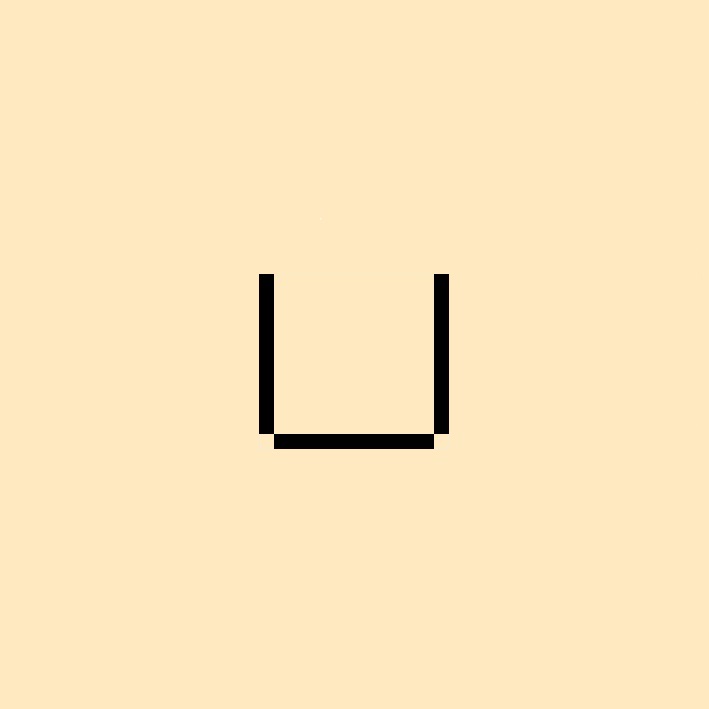 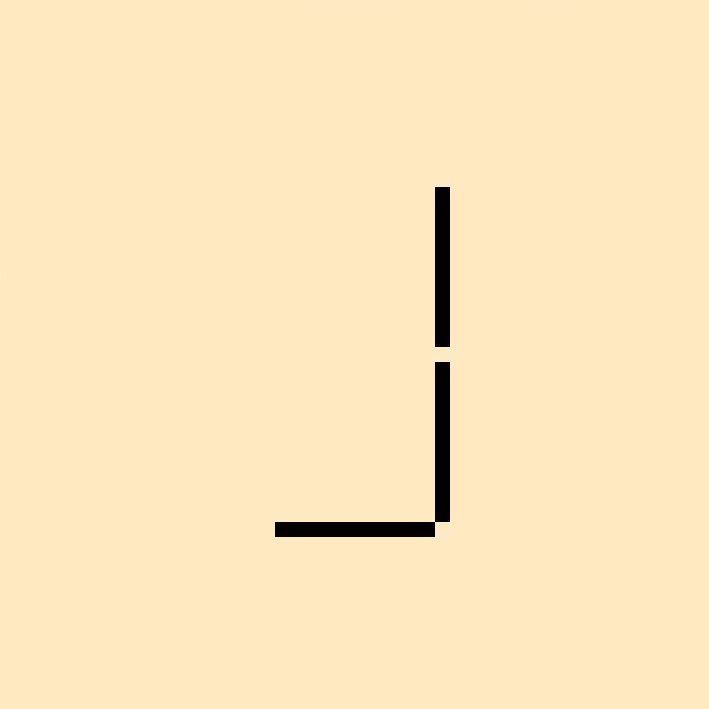 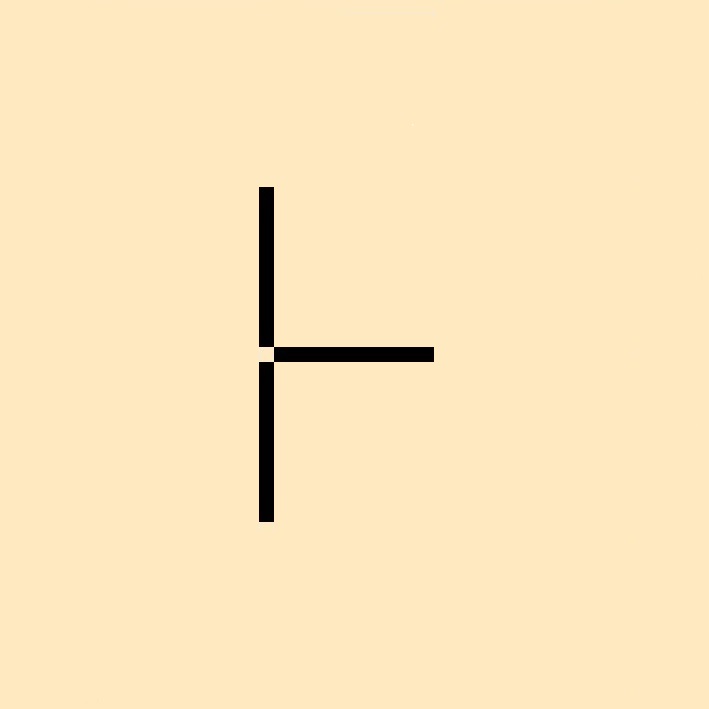 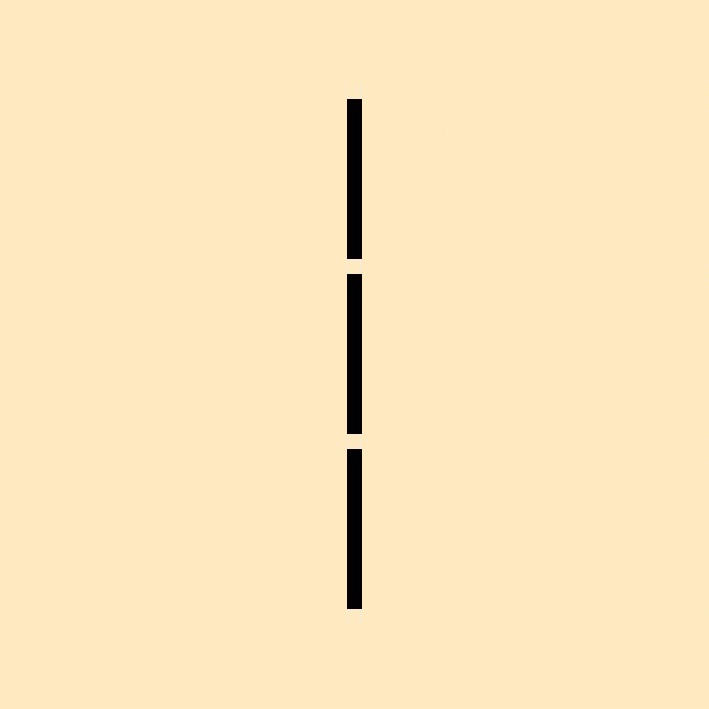 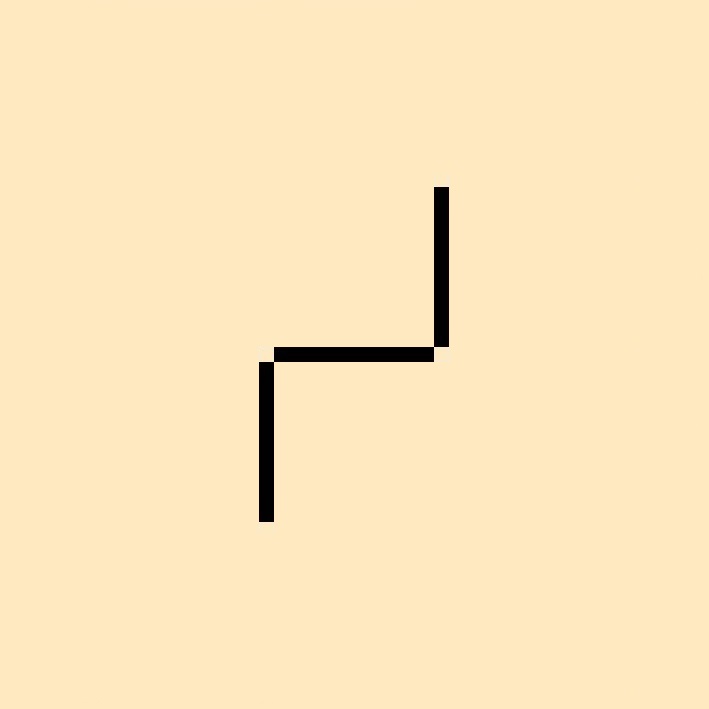 □	□	□	□	□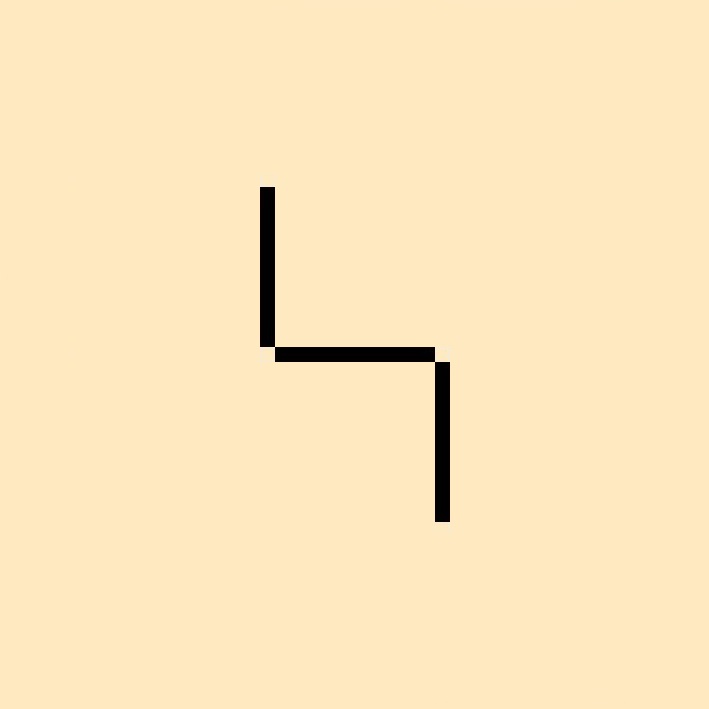 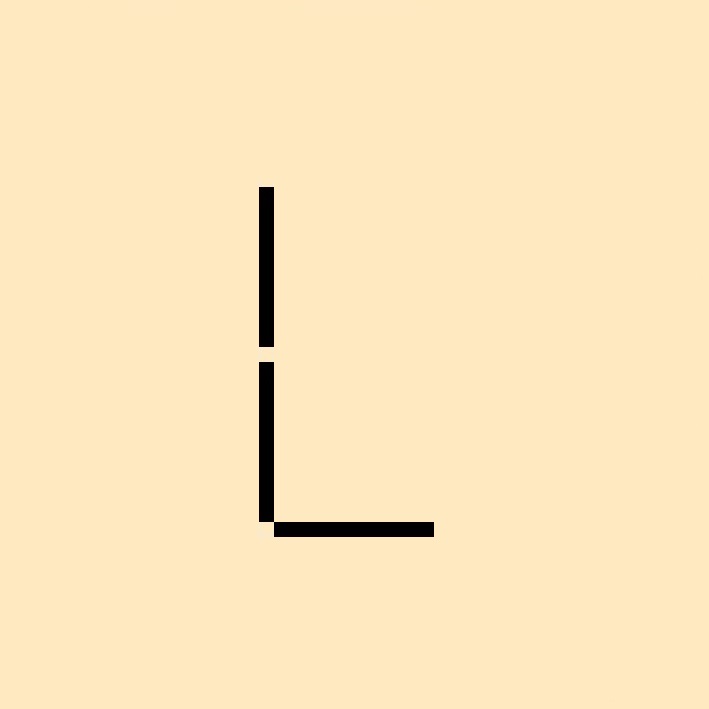 □	□	□	□	□Von Streichholzdrilling zu Streichholzdrilling (B)Bei jedem Streichholzdrilling lässt sich durch Umlegen eines Streichholzes ein anderer Streichholzdrilling erzeugen. Wie kannst du die Karten nacheinander ablegen? Nummeriere die Karten.□	□	□	□	□□	□	□	□	□□	□	□	□	□Von Streichholzdrilling zu Streichholzdrilling (A)										LÖSUNGBei jedem Streichholzdrilling lässt sich durch Umlegen eines Streichholzes ein anderer Streichholzdrilling erzeugen. Wie kannst du die Karten nacheinander ablegen? Nummeriere die Karten.□1.	□3.	□4.	□5.	□2. mehrere mögl. Lös.□5.	□1.	□3.	□2.	□4. jede Reihenf. möglich□1.	□4.	□5.	□2.	□3. mehrere mögl. Lös.Von Streichholzdrilling zu Streichholzdrilling (B)										LÖSUNGBei jedem Streichholzdrilling lässt sich durch Umlegen eines Streichholzes ein anderer Streichholzdrilling erzeugen. Wie kannst du die Karten nacheinander ablegen? Nummeriere die Karten.□1.	□2.	□3.	□4.	□5. mehrere mögl. Lös.□1.	□2.	□4.	□3.	□5. mehrere mögl. Lös.□1.	□2.	□5.	□3.	□4. mehrere mögl. Lös..